	Inkluderet i HOT-ICU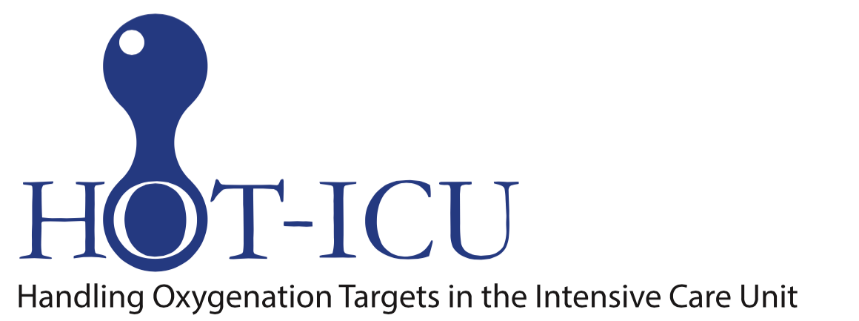 	TARGET: 	Inkluderet i HOT-ICU	TARGET: 	Inkluderet i HOT-ICU	TARGET: 	Inkluderet i HOT-ICU	TARGET: 